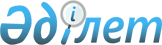 Мемлекеттік органдар пайдаланатын Астана қаласындағы жылжымайтын мүлік объектілерінің құрылысына байланысты салықтар мен төлемдерді төлеу жөніндегі мәселелерді реттеу туралыҚазақстан Республикасы Премьер-Министрінің ӨКІМІ 1998 жылғы 16 қазан N 201

      "Салық және бюджетке төленетін басқа да міндетті төлемдер туралы" Қазақстан Республикасы Президентінің 1995 жылғы 24 сәуірдегі N 2235 Z952235_ Заң күші бар Жарлығының 68-бабының 1-тармағына (Қазақстан Республикасы Жоғарғы Кеңесінің Жаршысы, 1995 ж., N 6, 43-құжат) сәйкес және кейбір мұнай өндіруші акционерлік қоғамдарының тапсырысы бойынша Астана қаласындағы жылжымайтын мүлік объектілерінің құрылысымен байланысты "Финтрако" түрік фирмасының қосылған құнға салынатын салықты төлеуі жөніндегі мәселелерді реттеу мақсатында: 

      1. Қазақстан Республикасының Мемлекеттік кіріс министрлігі, Мемлекеттік кіріс министрлігінің Салық комитеті белгіленген тәртіппен: 

      "Маңғыстаумұнайгаз", "Теңізмұнайгаз", "Ембімұнайгаз" және "Ақтөбемұнайгаз" акционерлік қоғамдарына "Финтрако" түрік фирмасы орындаған құрылыс-монтаждық қызмет көрсетулерінен айналымдары бойынша қосымша құнға салынатын салықтың есебіне 7 083 745 (жеті миллион сексен үш мың жеті жүз қырық бес) АҚШ долларына баламды соманы қосымшаға сәйкес есептеуге рұқсат берсін;      жоғарыда аталған акционерлік қоғамдардың Жол қорына төлемдерін қосымшада көрсетілген жылжымайтын мүлік объектілерін пайдалану бойынша тиісті берешегі бар мемлекеттік органдарды қаржыландырудың есебіне есептеуі мен өтеуі жөнінде ұсыныстар енгізсін.     2. Премьер-Министрдің Кеңсесі осы өкімнің орындалуына бақылау жасауды қамтамасыз етсін.     Премьер-Министр                                               Қазақстан Республикасы                                                Премьер-Министрінің                                               1998 жылғы 16 қазандағы                                                   N 201 өкіміне                                                      қосымша     "Финтрако" фирмасы Астана қаласындағы жылжымайтын мүлік объектілерін   салуда игерген акционерлік қоғамдарының қаражаты және қосылған құнға    салынатын салық бойынша және Жол қорына төлемдердің көрсеткіштері       (АҚШ долларымен) __________________________________________________________________________|                     |Құны барлығы  |Ұйымдар бойынша шығындар,оның ішінде:| ____________________|______________|_____________________________________|                     |              |"Маңғыстаумұнайгаз" |"Ақтөбемұнайгаз"|____________________ |______________|____________________|______________|50 үйлік тұрғын үй   |12 5432 24-00 | 12 543 224-00      |                |кешені               |              |                    |                |____________________ |______________|____________________|______________|Үкімет ғимараты      |11 767 937-00 |                    | 11 767 937-68 |____________________ |______________|____________________|______________|"Қазақойл" ҰМҚ-ның   |9 410 319-00  |                     |               |ғылыми-зертханалық   |              |                     |               |корпусы              |              |                     |               |___________________  |______________|_____________________|_______________|40 және 52 пәтерлік  |1 697 245-00  |                     |               |тұрғын үйлер, қонақ  |              |                     |               |үй, салықтар, дайын- |              |                     |               |дық және қосалқы     |              |                     |               |жұмыстар:50 үйлік    |              |                     |               |тұрғын үй кешені     |              |                     |               |бойынша              |              |                     |               |_ ________________   |______________|_____________________|_______________|Жиыны                |35 418 726-63 |                     |               |____________________ |______________|_____________________|_______________|ҚҚС                  |7 083 745-32  |2 508 644 -80        |2 353 587-53   |____________________ |______________|_____________________|______________|Жол қоры             |177 093-62    | 62716-12            | 58 839-69     |____________________ |______________|_____________________|_______________|Барлық салық         |7 260 838-94  |2 571 360-92         |2 412 427-22   |____________________ |______________|_____________________|_______________|                     |              |                     |               |____________________ |______________|_____________________|_______________ __________________________________________________________________________|                     |Құны барлығы  |Ұйымдар бойынша шығындар,оның ішінде:|__ __________________|______________|_____________________________________|                     |              | "Ембімұнайгаз" |"Маңғыстаумұнайгаз" | ____________________|______________|________________|____________________|50 үйлік тұрғын үй   |              |                |                    | кешені              |              |                |                    |____________________ |______________|________________|____________________|Үкімет ғимараты      |              |                |                    |____________________ |______________|________________|____________________|"Қазақойл" ҰМҚ-ның   |              |9 410 319-43    |1 697 245-52        |ғылыми-зертханалық   |              |                |                    |корпусы              |              |                |                    | ____________________|______________|________________|____________________|40 және 52 пәтерлік  |              |                |                    |тұрғын үйлер, қонақ  |              |                |                    |үй, салықтар, дайын- |              |                |                    |дық және қосалқы     |              |                |                    |жұмыстар:50 үйлік    |              |                |                    |тұрғын үй кешені     |              |                |                    |бойынша              |              |                |                    |  ___________________|______________|________________|____________________|Жиыны                |              |                |                    |___________________ _|______________|________________|____________________|ҚҚС                  |              |1 882 063 -89   |  339 449-10        |___ _________________|______________|________________|____________________|Жол қоры             |              | 47 051-59      |  8 486-22          |____________________ |______________|________________|____________________|Барлық салық         |              |1 929 115-48    |  347 935-32        |____________________ |______________|________________|____________________|
					© 2012. Қазақстан Республикасы Әділет министрлігінің «Қазақстан Республикасының Заңнама және құқықтық ақпарат институты» ШЖҚ РМК
				